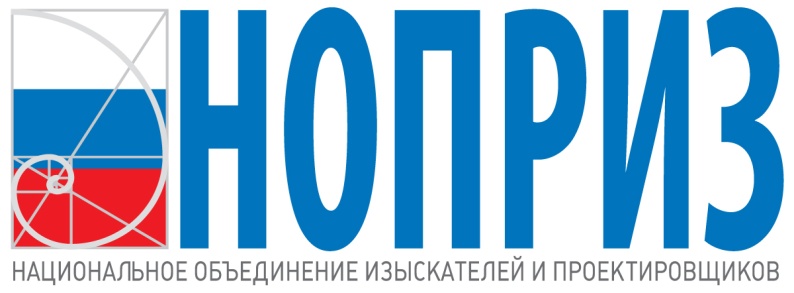 КОНФЕРЕНЦИЯ«Саморегулирование-опыт, актуальные проблемы. Перспективы развития. Обмен опытом. Надзор за деятельностью саморегулируемых организаций. Обзор судебной практики в области деятельности саморегулируемых организаций».Дата проведения: 28 – 29 июля 2022 г.Место проведения: г. Новосибирск, ул. Ленина, д. 26, отель Domina, конференц-залМодератор: Панов Александр Алексеевич Координатор НОПРИЗ по СФО, член Совета НОПРИЗ ПРОГРАМММА (ПРОЕКТ)ВремяМероприятия1 ДЕНЬ (28.07.2022 г.)1 ДЕНЬ (28.07.2022 г.)14.00 -14.30Регистрация участников 14:30 –16:00Приветственное слово:Панов Александр Алексеевич -Координатор НОПРИЗ по СФОСаморегулирование-опыт, актуальные проблемы Перспективы развития. 16.00- 16.30Кофе-брейк16.30-18.00Обмен опытом18.00Ужин (отель «Domina»)2 ДЕНЬ (29.07.2022 г.)2 ДЕНЬ (29.07.2022 г.)10:00 – 13:00Надзор за деятельностью саморегулируемых организаций 13.00-14.00Обед (отель «Domina»)14.00 -15.00Обзор судебной практики в области деятельности саморегулируемых организаций15.00-16.00Разное. Подведение итогов.